学生操作指南1、系统流程2、学生登录。用户名为个人学号，如密码忘记请联系学院辅导员重置。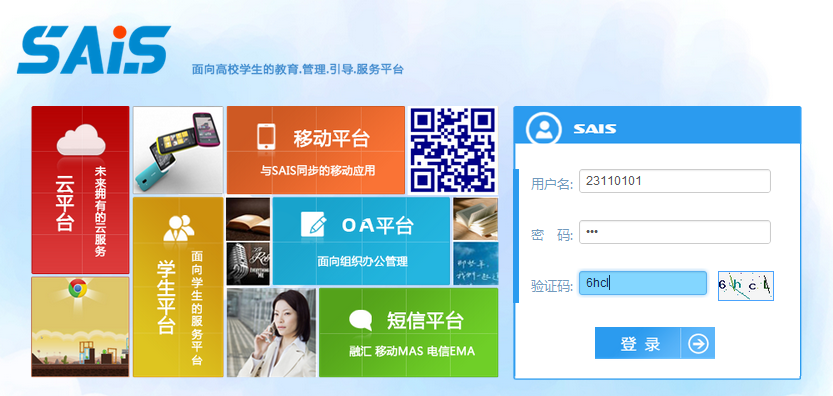 3、点击关注对象模块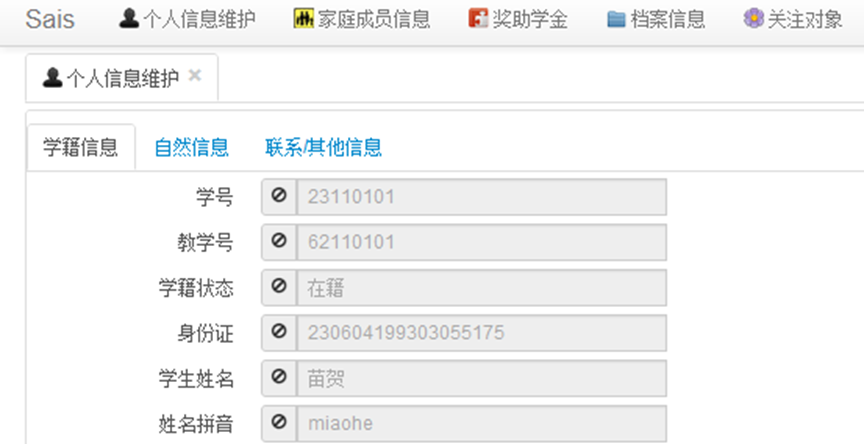 结合自身实际情况选择选项，不选则按系统默认选项处理。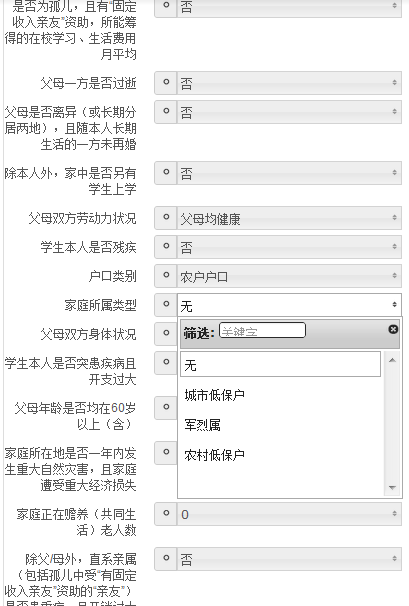 所有选项选择完毕后，需上传pdf格式证明文件，否则不能提交。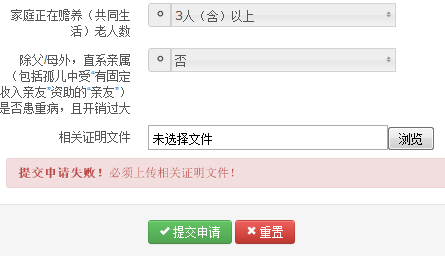 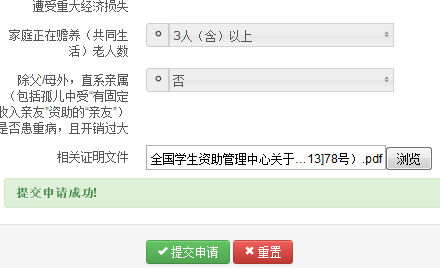 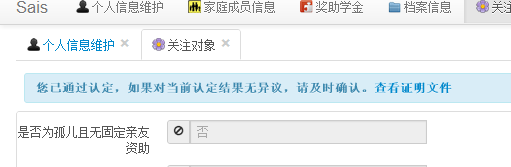 4、学院认定结束后，学生需进行结果确认，若无异议，点击确认。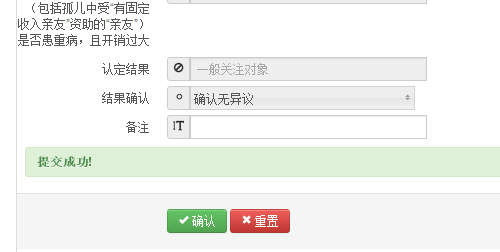 若有异议，点击“申请复议”，在“备注”栏填写复议原因并下载复议申请表，填写完后申请表上交学生工作部学生资助管理中心（中心校区田家炳B座217）。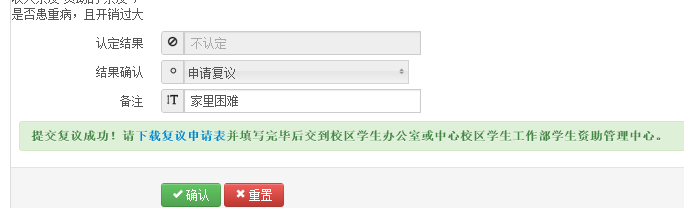 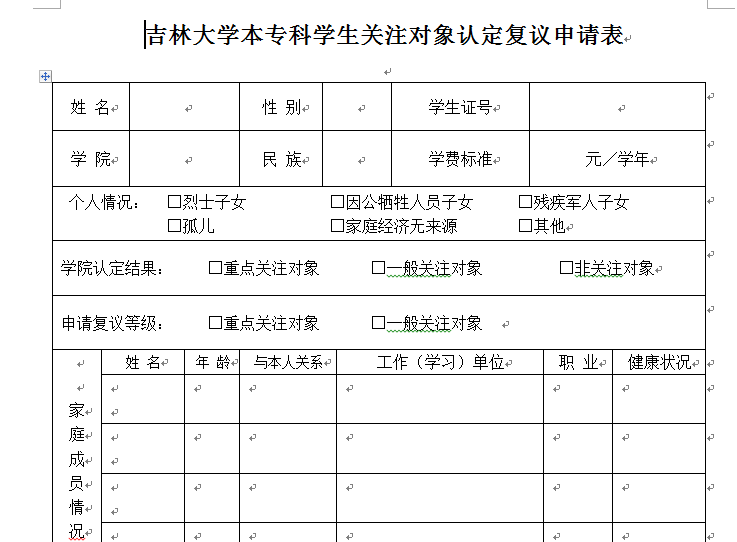 学生工作部将重新核实情况，提交最终认定结果并告知学生，学生收到结果后需再次进行结果确认，点击提交。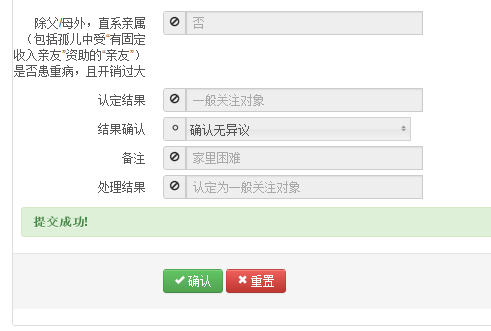 